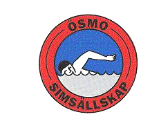 Ösmo Simsällskap kallelse till Årsmöte för alla medlemmar Den 27:e Mars 2023 klockan 18:30I föreningslokalen innanför gymmetÖvriga handlingar inför mötet publiceras på hemsidanFörslag till Föredragningslista:1) Fastställande av röstlängd för mötet2) Frågan om mötet har utlysts på rätt sätt3) Fastställande av föredragningslista4) Val av ordförande och sekreterare för mötet5) Val av protokolljusterare och rösträknare6) Verksamhetsberättelse/Förvaltningsberättelsea) Styrelsens verksamhetsberättelse för det senaste verksamhetsåret.b) Styrelsens förvaltningsberättelse (balans- och resultaträkning) för det senasteräkenskapsåret.7) Revisionernas berättelse över förvaltning under det senaste verksamhets-/räkenskapsåret.8) Fråga om ansvarsfrihet för styrelsen för den tid revisionen avser.9) Fastställande av medlemsavgifter.10) Presentation av verksamhetsplan samt behandling av budget för det kommande verksamhets-/räkenskapsåret.11) Val ava) Föreningens ordförande av en tid av 1 årb) Halva antalet övriga ledamöter för en tid av 2 årc) 2 suppleanter i styrelsen med för dem fastställd turordning för en tid av 1 ård) 1 revisor och 1 suppleant för en tid av ett år. I detta val får inte styrelsens ledamöter deltae) 2 ledamöter i valberedningen för en tid av ett år, av vilka en skall utses till ordförandef) Beslut om val av ombud till SDF mötet (och ev möten där förningen har rätt att representeramed ombud12) Behandling av styrelsens förslag och rätt tid inkomna motioner13) Övriga frågor